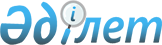 О внесении изменений в решение Жанибекского районного маслихата от 25 декабря 2015 года № 41-1 "О районном бюджете на 2016-2018 годы"
					
			Утративший силу
			
			
		
					Решение Жанибекского районного маслихата Западно-Казахстанской области от 21 сентября 2016 года № 7-4. Зарегистрировано Департаментом юстиции Западно-Казахстанской области 30 сентября 2016 года № 4559. Утратило силу решением Жанибекского районного маслихата Западно-Казахстанской области от 10 марта 2017 года № 12-16      Сноска. Утратило силу решением Жанибекского районного маслихата Западно-Казахстанской области от 10.03.2017 № 12-16 (вводится в действие со дня первого официального опубликования).

      В соответствии с Бюджетным кодексом Республики Казахстан от 4 декабря 2008 года, Законом Республики Казахстан "О местном государственном управлении и самоуправлении в Республике Казахстан" от 23 января 2001 года Жанибекский районный маслихат РЕШИЛ:

      1. Внести в решение Жанибекского районного маслихата от 25 декабря 2015 года № 41- 1 "О районном бюджете на 2016-2018 годы" (зарегистрированное в Реестре государственной регистрации нормативных правовых актов № 4227, опубликованное 22 января 2016 года в газете "Шұғыла") следующие изменения:

      пункт 1 изложить в следующей редакции:

      "1. Утвердить районный бюджет на 2016-2018 годы согласно приложениям 1, 2 и 3 соответственно, в том числе на 2016 год в следующих объемах:

      1) доходы – 2 629 093 тысячи тенге:

      налоговые поступления – 284 665 тысяч тенге;

      неналоговые поступления – 5 900 тысяч тенге;

      поступления от продажи основного капитала – 500 тысяч тенге;

      поступления трансфертов – 2 338 028 тысяч тенге;

      2) затраты – 2 667 744 тысячи тенге;

      3) чистое бюджетное кредитование – 52 003 тысячи тенге:

      бюджетные кредиты – 66 812 тысяч тенге;

      погашение бюджетных кредитов – 14 809 тысяч тенге;

      4) сальдо по операциям с финансовыми активами – 0 тенге:

      приобретение финансовых активов – 0 тенге;

      поступления от продажи финансовых активов государства – 0 тенге;

      5) дефицит (профицит) бюджета – -90 654 тысячи тенге;

      6) финансирование дефицита (использование профицита) бюджета – 90 654 тысячи тенге;

      поступление займов – 66 812 тысяч тенге;

      погашение займов – 14 809 тысяч тенге;

      используемые остатки бюджетных средств – 38 651 тысяча тенге.";

      приложение 1 к указанному решению изложить в новой редакции согласно приложению к настоящему решению.

      2. Руководителю аппарата Жанибекского районного маслихата (Н. Уалиева) обеспечить государственную регистрацию данного решения в органах юстиции, его официальное опубликование в информационно-правовой системе "Әділет" и в средствах массовой информации.

      3. Настоящее решение вводится в действие с 1 января 2016 года.

 Районный бюджет на 2016 год            тысяч тенге


					© 2012. РГП на ПХВ «Институт законодательства и правовой информации Республики Казахстан» Министерства юстиции Республики Казахстан
				
      Председатель сессии

Г. М. Нургалиева

      Секретарь маслихата

Т. З. Кадимов
Приложение 
к решению Жанибекского 
районного маслихата 
от 21 сентября 2016 года № 7-4Приложение 1
к решению Жанибекского 
районного маслихата 
от 25 декабря 2015 года № 41-1Категория

Категория

Категория

Категория

Категория

Сумма

Класс

Класс

Класс

Класс

Сумма

Подкласс

Подкласс

Подкласс

Сумма

Специфика

Специфика

Сумма

Наименование

Сумма

1) Доходы

 2 629 093

1

Налоговые поступления

284 665

01

Подоходный налог

103 000

2

Индивидуальный подоходный налог

103 000

03

Социальный налог

94 000

1

Социальный налог

94 000

04

Hалоги на собственность

82 665

1

Hалоги на имущество

67 230

3

Земельный налог

620

4

Hалог на транспортные средства

13 300

5

Единый земельный налог

1 515

05

Внутренние налоги на товары, работы и услуги

4 500

2

Акцизы

600

3

Поступления за использование природных и других ресурсов

1 000

4

Сборы за ведение предпринимательской и профессиональной деятельности

2 900

08

Обязательные платежи, взимаемые за совершение юридически значимых действий и (или) выдачу документов уполномоченными на то государственными органами или должностными лицами

500

1

Государственная пошлина

500

2

Неналоговые поступления

5 900

01

Доходы от государственной собственности

4 700

5

Доходы от аренды имущества, находящегося в государственной собственности

4 700

06

Прочие неналоговые поступления

1 200

1

Прочие неналоговые поступления

1 200

3

Поступления от продажи основного капитала

500

03

Продажа земли и нематериальных активов

500

1

Продажа земли

500

4

Поступления трансфертов

2 338 028

02

Трансферты из вышестоящих органов государственного управления

2 338 028

2

Трансферты из областного бюджета

2 338 028


Функциональная группа


Функциональная группа


Функциональная группа


Функциональная группа


Функциональная группа

Сумма

Функциональная подгруппа

Функциональная подгруппа

Функциональная подгруппа

Функциональная подгруппа

Сумма

Администратор бюджетных программ

Администратор бюджетных программ

Администратор бюджетных программ

Сумма

Программа

Программа

Сумма

Наименование

Сумма

2) Затраты

2 667 744

01

Государственные услуги общего характера

308 999

1

Представительные, исполнительные и другие органы, выполняющие общие функции государственного управления

267 963

112

Аппарат маслихата района (города областного значения)

16 961

001

Услуги по обеспечению деятельности маслихата района (города областного значения)

16 961

122

Аппарат акима района (города областного значения)

82 038

001

Услуги по обеспечению деятельности акима района (города областного значения)

77 718

003

Капитальные расходы государственного органа

4 320

123

Аппарат акима района в городе, города районного значения, поселка, села, сельского округа

168 964

001

Услуги по обеспечению деятельности акима района в городе, города районного значения, поселка, села, сельского округа

166 194

022

Капитальные расходы государственного органа

2 770

9

Прочие государственные услуги общего характера

41 036

458

Отдел жилищно-коммунального хозяйства, пассажирского транспорта и автомобильных дорог района (города областного значения)

23 805

001

Услуги по реализации государственной политики на местном уровне в области жилищно-коммунального хозяйства, пассажирского транспорта и автомобильных дорог

21 139

013

Капитальные расходы государственного органа

2 666

459

Отдел экономики и финансов района (города областного значения)

17 231

001

Услуги по реализации государственной политики в области формирования и развития экономической политики, государственного планирования, исполнения бюджета и управления коммунальной собственностью района (города областного значения)

17 231

02

Оборона

5 982

1

Военные нужды

3 331

122

Аппарат акима района (города областного значения)

3 331

005

Мероприятия в рамках исполнения всеобщей воинской обязанности

3 331

2

Организация работы по чрезвычайным ситуациям

2 651

122

Аппарат акима района (города областного значения)

2 651

006

Предупреждение и ликвидация чрезвычайных ситуаций масштаба района (города областного значения)

1 577

007

Мероприятия по профилактике и тушению степных пожаров районного (городского) масштаба, а также пожаров в населенных пунктах, в которых не созданы органы государственной противопожарной службы

1 074

03

Общественный порядок, безопасность, правовая, судебная, уголовно-исполнительная деятельность

8 324

9

Прочие услуги в области общественного порядка и безопасности

8 324

458

Отдел жилищно-коммунального хозяйства, пассажирского транспорта и автомобильных дорог района (города областного значения)

8 324

021

Обеспечение безопасности дорожного движения в населенных пунктах

8 324

04

Образование

1 574 032

1

Дошкольное воспитание и обучение

233 472

464

Отдел образования района (города областного значения)

233 472

009

Обеспечение деятельности организаций дошкольного воспитания и обучения

170 760

040

Реализация государственного образовательного заказа в дошкольных организациях образования

62 712

2

Начальное, основное среднее и общее среднее образование

1 266 098

123

Аппарат акима района в городе, города районного значения, поселка, села, сельского округа

345

005

Организация бесплатного подвоза учащихся до школы и обратно в сельской местности

345

457

Отдел культуры, развития языков, физической культуры и спорта района (города областного значения)

32 237

017

Дополнительное образование для детей и юношества по спорту

32 237

464

Отдел образования района (города областного значения)

1 233 516

003

Общеобразовательное обучение

1 154 361

006

Дополнительное образование для детей

79 155

9

Прочие услуги в области образования

74 462

464

Отдел образования района (города областного значения)

74 462

001

Услуги по реализации государственной политики на местном уровне в области образования

8 711

005

Приобретение и доставка учебников, учебно-методических комплексов для государственных учреждений образования района (города областного значения)

19 966

007

Проведение школьных олимпиад, внешкольных мероприятий и конкурсов районного (городского) масштаба

1 571

015

Ежемесячная выплата денежных средств опекунам (попечителям) на содержание ребенка-сироты (детей-сирот), и ребенка (детей), оставшегося без попечения родителей

5 109

029

Обследование психического здоровья детей и подростков и оказание психолого-медико-педагогической консультативной помощи населению

10 899

067

Капитальные расходы подведомственных государственных учреждений и организаций

26 706

068

Обеспечение повышения компьютерной грамотности населения

1 500

06

Социальная помощь и социальное обеспечение

179 764

1

Социальное обеспечение

43 908

451

Отдел занятости и социальных программ района (города областного значения)

42 266

005

Государственная адресная социальная помощь

3 554

016

Государственные пособия на детей до 18 лет

38 712

464

Отдел образования района (города областного значения)

1 642

030

Содержание ребенка (детей), переданного патронатным воспитателям

1 642

2

Социальная помощь

111 875

451

Отдел занятости и социальных программ района (города областного значения)

111 875

002

Программа занятости

28 700

006

Оказание жилищной помощи

6 000

007

Социальная помощь отдельным категориям нуждающихся граждан по решениям местных представительных органов

37 252

010

Материальное обеспечение детей-инвалидов, воспитывающихся и обучающихся на дому

922

014

Оказание социальной помощи нуждающимся гражданам на дому

26 019

017

Обеспечение нуждающихся инвалидов обязательными гигиеническими средствами и предоставление услуг специалистами жестового языка, индивидуальными помощниками в соответствии с индивидуальной программой реабилитации инвалида

12 982

9

Прочие услуги в области социальной помощи и социального обеспечения

23 981

451

Отдел занятости и социальных программ района (города областного значения)

23 757

001

Услуги по реализации государственной политики на местном уровне в области обеспечения занятости и реализации социальных программ для населения

17 265

011

Оплата услуг по зачислению, выплате и доставке пособий и других социальных выплат

1 612

021

Капитальные расходы государственного органа

4 880

458

Отдел жилищно-коммунального хозяйства, пассажирского транспорта и автомобильных дорог района (города областного значения)

224

050

Реализация Плана мероприятий по обеспечению прав и улучшению качества жизни инвалидов в Республике Казахстан на 2012-2018 годы

224

07

Жилищно-коммунальное хозяйство

61 278

1

Жилищное хозяйство

14 394

457

Отдел культуры, развития языков, физической культуры и спорта района (города областного значения)

13 094

024

Ремонт объектов в рамках развития городов и сельских населенных пунктов по Дорожной карте занятости 2020

13 094

458

Отдел жилищно-коммунального хозяйства, пассажирского транспорта и автомобильных дорог района (города областного значения)

1 300

003

Организация сохранения государственного жилищного фонда

300

004

Обеспечение жильем отдельных категорий граждан

1 000

2

Коммунальное хозяйство

14 722

123

Аппарат акима района в городе, города районного значения, поселка, села, сельского округа

3 622

014

Организация водоснабжения населенных пунктов

3 622

466

Отдел архитектуры, градостроительства и строительства района (города областного значения)

11 100

006

Развитие системы водоснабжения и водоотведения

1 000

058

Развитие системы водоснабжения и водоотведения в сельских населенных пунктах

10 100

3

Благоустройство населенных пунктов

32 162

123

Аппарат акима района в городе, города районного значения, поселка, села, сельского округа

25 558

008

Освещение улиц населенных пунктов

20 865

010

Содержание мест захоронений и погребение безродных

80

011

Благоустройство и озеленение населенных пунктов

4 613

458

Отдел жилищно-коммунального хозяйства пассажирского транспорта и автомобильных дорог района (города областного значения)

6 604

018

Благоустройство и озеленение населенных пунктов

6 604

08

Культура, спорт, туризм и информационное пространство

254 433

1

Деятельность в области культуры

128 525

457

Отдел культуры, развития языков, физической культуры и спорта района (города областного значения)

128 525

003

Поддержка культурно-досуговой работы

128 525

2

Спорт

7 553

457

Отдел культуры, развития языков, физической культуры и спорта района (города областного значения)

7 553

009

Проведение спортивных соревнований на районном (города областного значения) уровне

1 933

010

Подготовка и участие членов сборных команд района (города областного значения) по различным видам спорта на областных спортивных соревнованиях

5 620

3

Информационное пространство

81 105

456

Отдел внутренней политики района (города областного значения)

9 232

002

Услуги по проведению государственной информационной политики

9 232

457

Отдел культуры, развития языков, физической культуры и спорта района (города областного значения)

71 873

006

Функционирование районных (городских) библиотек

71 873

9

Прочие услуги по организации культуры, спорта, туризма и информационного пространства

37 250

456

Отдел внутренней политики района (города областного значения)

20 837

001

Услуги по реализации государственной политики на местном уровне в области информации, укрепления государственности и формирования социального оптимизма граждан

11 585

003

Реализация мероприятий в сфере молодежной политики

9 252

457

Отдел культуры, развития языков, физической культуры и спорта района (города областного значения)

16 413

001

Услуги по реализации государственной политики на местном уровне в области культуры, развития языков, физической культуры и спорта

11 711

014

Капитальные расходы государственного органа

3 150

032

Капитальные расходы подведомственных государственных учреждений и организаций

1 552

10

Сельское, водное, лесное, рыбное хозяйство, особо охраняемые природные территории, охрана окружающей среды и животного мира, земельные отношения

139 060

1

Сельское хозяйство

93 762

459

Отдел экономики и финансов района (города областного значения)

13 822

099

Реализация мер по оказанию социальной поддержки специалистов

13 822

466

Отдел архитектуры, градостроительства и строительства района (города областного значения)

9 600

010

Развитие объектов сельского хозяйства

9 600

473

Отдел ветеринарии района (города областного значения)

57 289

001

Услуги по реализации государственной политики на местном уровне в сфере ветеринарии

16 133

005

Обеспечение функционирования скотомогильников (биотермических ям)

2 611

006

Организация санитарного убоя больных животных

5 164

007

Организация отлова и уничтожения бродячих собак и кошек

1 399

008

Возмещение владельцам стоимости изымаемых и уничтожаемых больных животных, продуктов и сырья животного происхождения

15 991

047

Возмещение владельцам стоимости обезвреженных (обеззараженных) и переработанных без изъятия животных, продукции и сырья животного происхождения, представляющих опасность для здоровья животных и человека

15 991

498

Отдел земельных отношений и сельского хозяйства района (города областного значения)

13 051

001

Услуги по реализации государственной политики на местном уровне в сфере земельных отношений и сельского хозяйства

13 051

9

Прочие услуги в области сельского, водного, лесного, рыбного хозяйства, охраны окружающей среды и земельных отношений

45 298

473

Отдел ветеринарии района (города областного значения)

45 298

011

Проведение противоэпизоотических мероприятий

45 298

11

Промышленность, архитектурная, градостроительная и строительная деятельность

12 988

2

Архитектурная, градостроительная и строительная деятельность

12 988

466

Отдел архитектуры, градостроительства и строительства района (города областного значения)

12 988

001

Услуги по реализации государственной политики в области строительства, улучшения архитектурного облика городов, районов и населенных пунктов области и обеспечению рационального и эффективного градостроительного освоения территории района (города областного значения)

12 988

12

Транспорт и коммуникации

80 339

1

Автомобильный транспорт

80 339

123

Аппарат акима района в городе, города районного значения, поселка, села, сельского округа

210

013

Обеспечение функционирования автомобильных дорог в городах районного значения, поселках, селах, сельских округах

210

458

Отдел жилищно-коммунального хозяйства, пассажирского транспорта и автомобильных дорог района (города областного значения)

80 129

022

Развитие транспортной инфраструктуры

2 585

023

Обеспечение функционирования автомобильных дорог

26 880

045

Капитальный и средний ремонт автомобильных дорог районного значения и улиц населенных пунктов

50 664

13

Прочие

27 322

3

Поддержка предпринимательской деятельности и защита конкуренции

7 619

469

Отдел предпринимательства района (города областного значения)

7 619

001

Услуги по реализации государственной политики на местном уровне в области развития предпринимательства

7 619

9

Прочие

19 703

459

Отдел экономики и финансов района (города областного значения)

2 400

012

Резерв местного исполнительного органа района (города областного значения)

2 400

464

Отдел образования района (города областного значения)

17 303

041

Реализация мер по содействию экономическому развитию регионов в рамках Программы "Развитие регионов"

17 303

14

Обслуживание долга

21

1

Обслуживание долга

21

459

Отдел экономики и финансов района (города областного значения)

21

021

Обслуживание долга местных исполнительных органов по выплате вознаграждений и иных платежей по займам из областного бюджета

21

15

Трансферты

15 202

1

Трансферты

15 202

459

Отдел экономики и финансов района (города областного значения)

15 202

006

Возврат неиспользованных (недоиспользованных) целевых трансфертов

53

051

Трансферты органам местного самоуправления

15 149

3) Чистое бюджетное кредитование

52 003

Бюджетные кредиты

66 812

10

Сельское, водное, лесное, рыбное хозяйство, особо охраняемые природные территории, охрана окружающей среды и животного мира, земельные отношения

66 812

1

Сельское хозяйство

66 812

459

Отдел экономики и финансов района (города областного значения)

66 812

018

Бюджетные кредиты для реализации мер социальной поддержки специалистов

66 812

Категория

Категория

Категория

Категория

Категория

Сумма

Класс

Класс

Класс

Класс

Сумма

Подкласс

Подкласс

Подкласс

Сумма

Специфика

Специфика

Сумма

Наименование

Сумма

1

2

3

4

5

6

Погашение бюджетных кредитов

14 809

5

Погашение бюджетных кредитов

14 809

01

Погашение бюджетных кредитов

14 809

1

Погашение бюджетных кредитов, выданных из государственного бюджета

14 809

Функциональная группа

Функциональная группа

Функциональная группа

Функциональная группа

Функциональная группа

Сумма

Функциональная подгруппа

Функциональная подгруппа

Функциональная подгруппа

Функциональная подгруппа

Сумма

Администратор бюджетных программ

Администратор бюджетных программ

Администратор бюджетных программ

Сумма

Программа

Программа

Сумма

Наименование

Сумма

1

2

3

4

5

6

4) Сальдо по операциям с финансовыми активами

0

Приобретение финансовых активов

0

Поступления от продажи финансовых активов государства

0

5) Дефицит (профицит) бюджета

-90 654

6) Финансирование дефицита (использование профицита) бюджета

90 654

Категория

Категория

Категория

Категория

Категория

Сумма

Класс

Класс

Класс

Класс

Сумма

Подкласс

Подкласс

Подкласс

Сумма

Специфика

Специфика

Сумма

Наименование

Сумма

1

2

3

4

5

6

Поступление займов

66 812

7

Поступления займов

66 812

01

Внутренние государственные займы

66 812

2

Договоры займа

66 812

Функциональная группа

Функциональная группа

Функциональная группа

Функциональная группа

Функциональная группа

Сумма

Функциональная подгруппа

Функциональная подгруппа

Функциональная подгруппа

Функциональная подгруппа

Сумма

Администратор бюджетных программ

Администратор бюджетных программ

Администратор бюджетных программ

Сумма

Программа

Программа

Сумма

Наименование

Сумма

1

2

3

4

5

6

Погашение займов

14 809

16

Погашение займов

14 809

1

Погашение займов

14 809

459

Отдел экономики и финансов района (города областного значения)

14 809

005

Погашение долга местного исполнительного органа перед вышестоящим бюджетом

14 809

Категория

Категория

Категория

Категория

Категория

Сумма

Класс

Класс

Класс

Класс

Сумма

Подкласс

Подкласс

Подкласс

Сумма

Специфика

Специфика

Сумма

Наименование

Сумма

1

2

3

4

5

6

8

Используемые остатки бюджетных средств

38 651

01

Остатки бюджетных средств

0

1

Свободные остатки бюджетных средств

0

01

Свободные остатки бюджетных средств

0

